1st Class 21st – 25th SeptemberHomeworkOptional Home Learning TableTables Homework: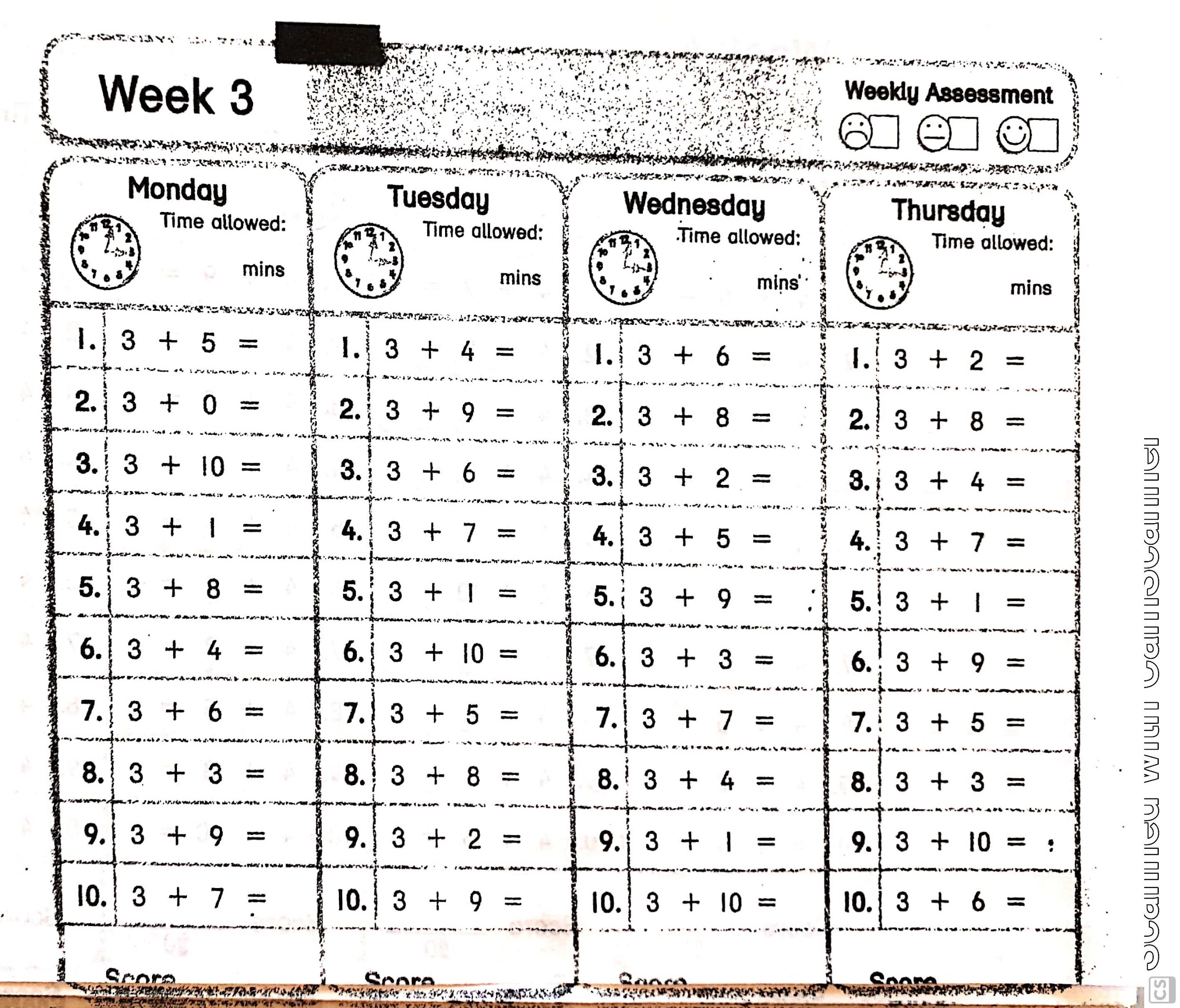 Recount Template: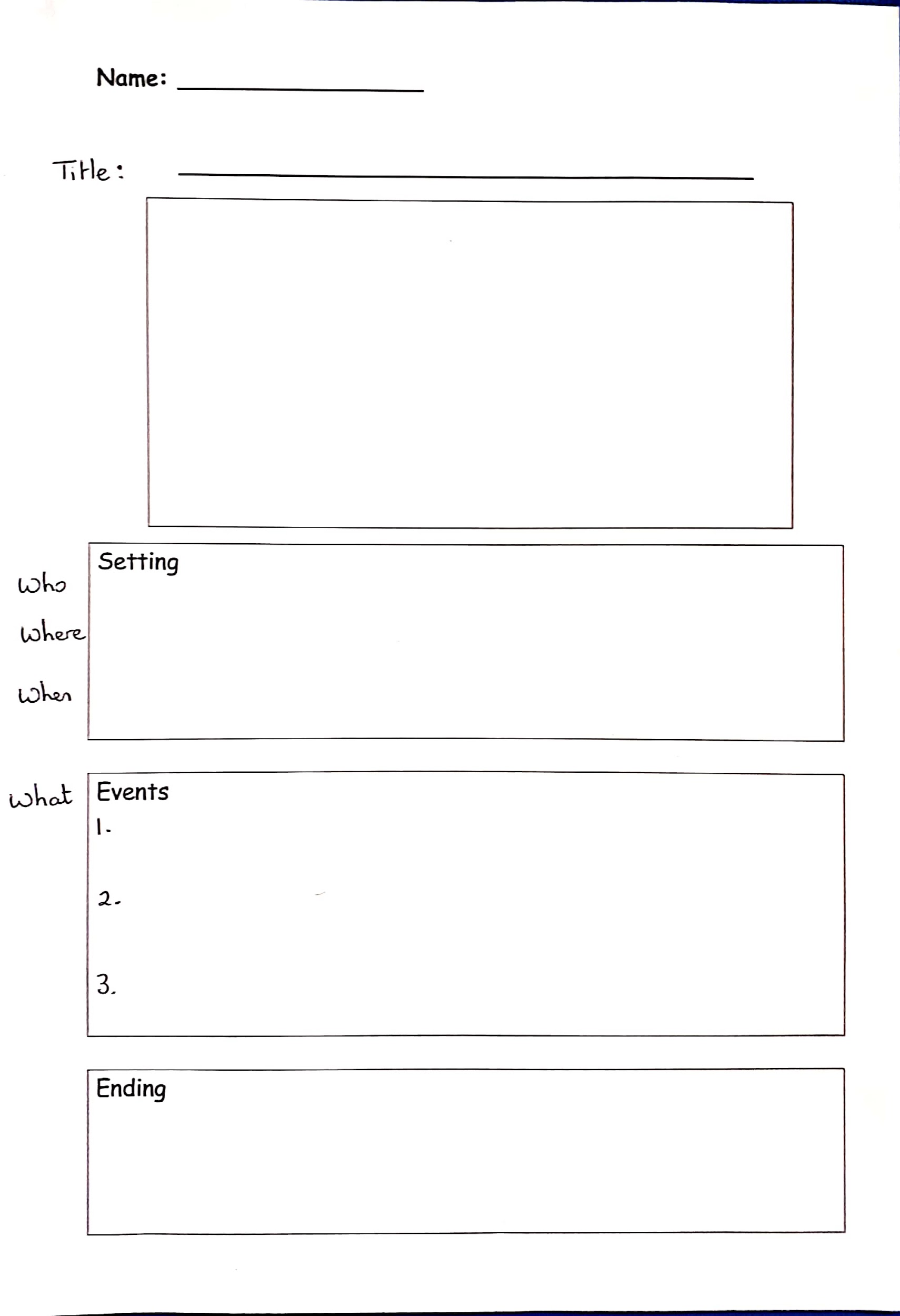 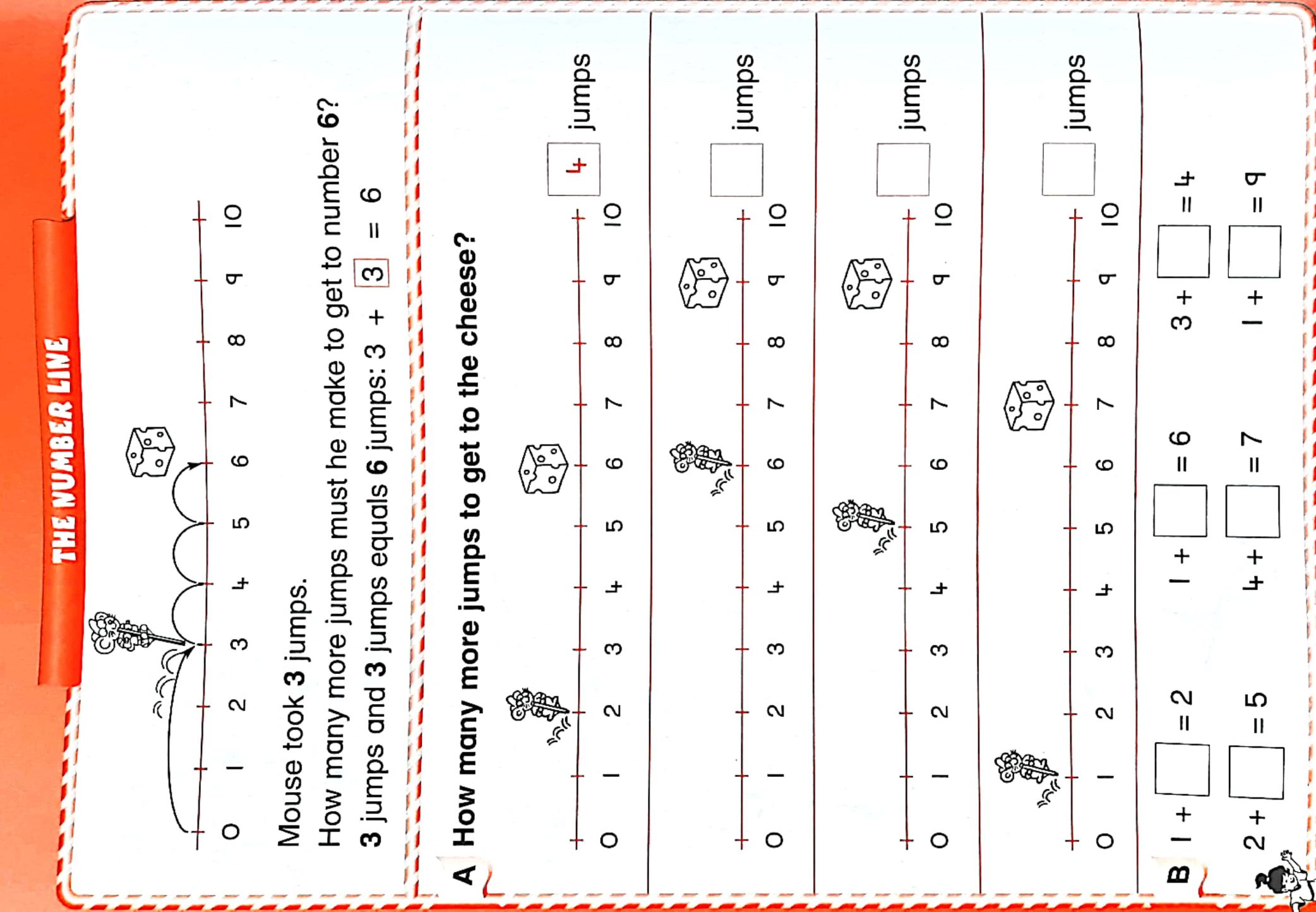 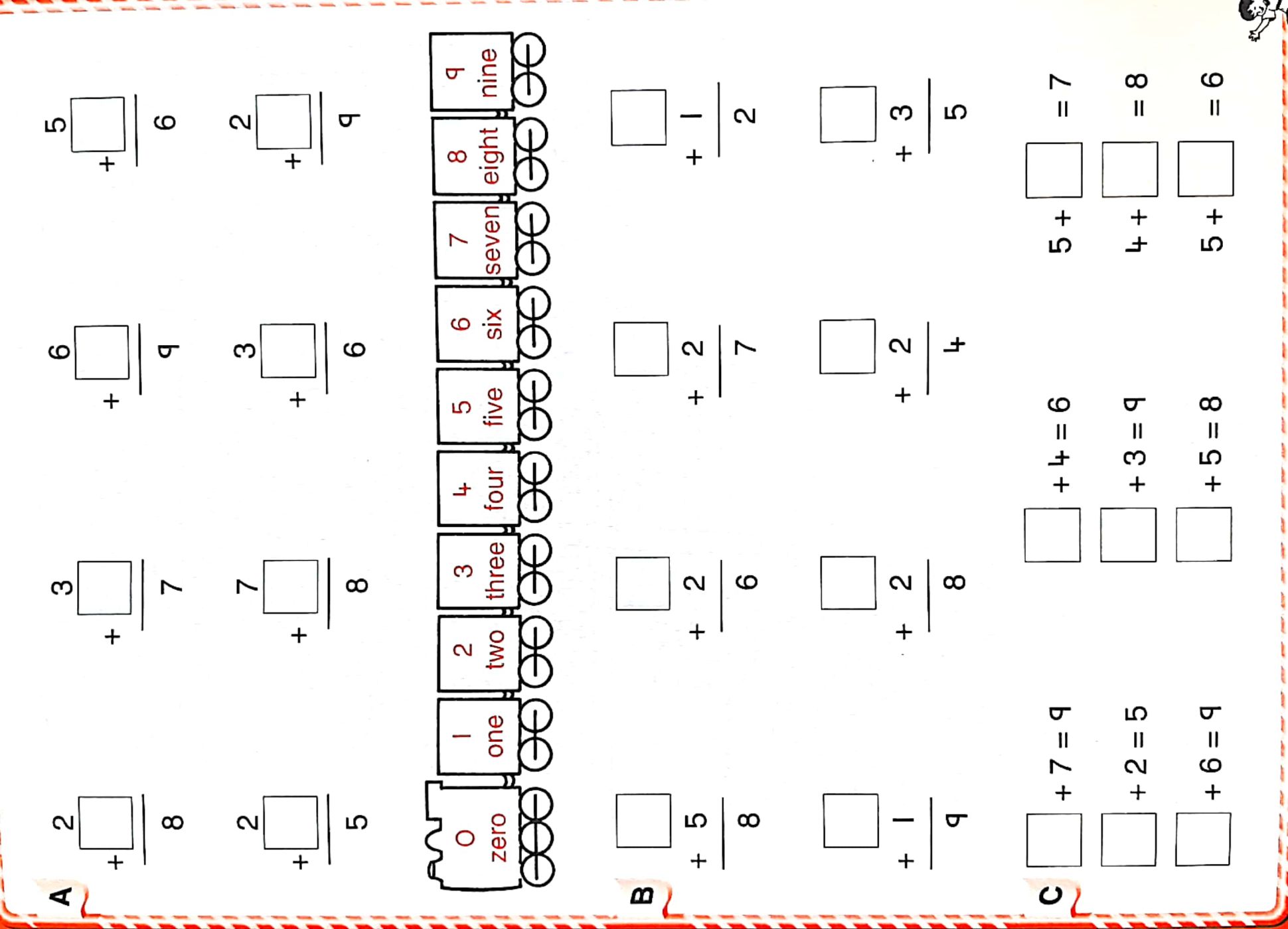 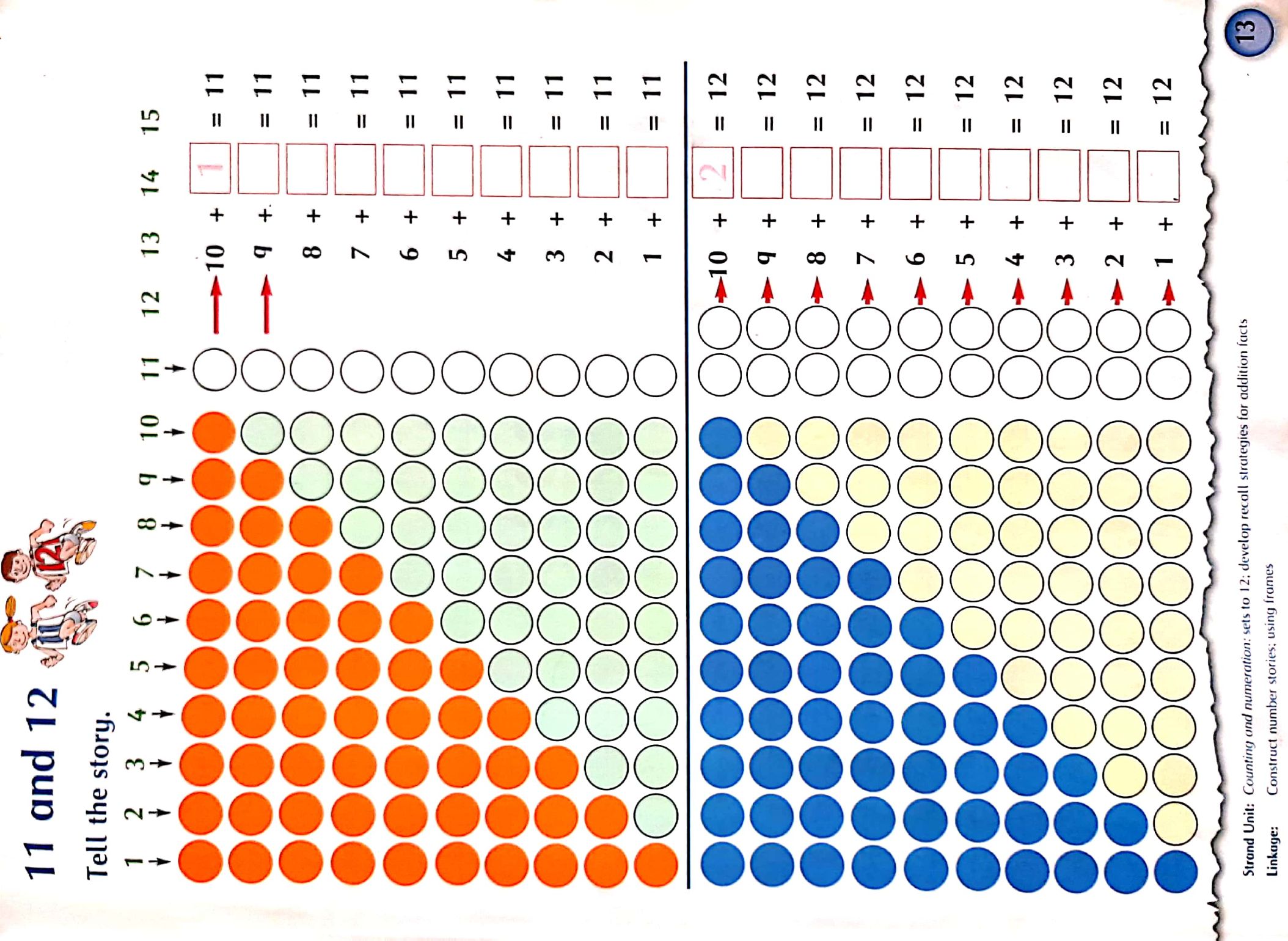 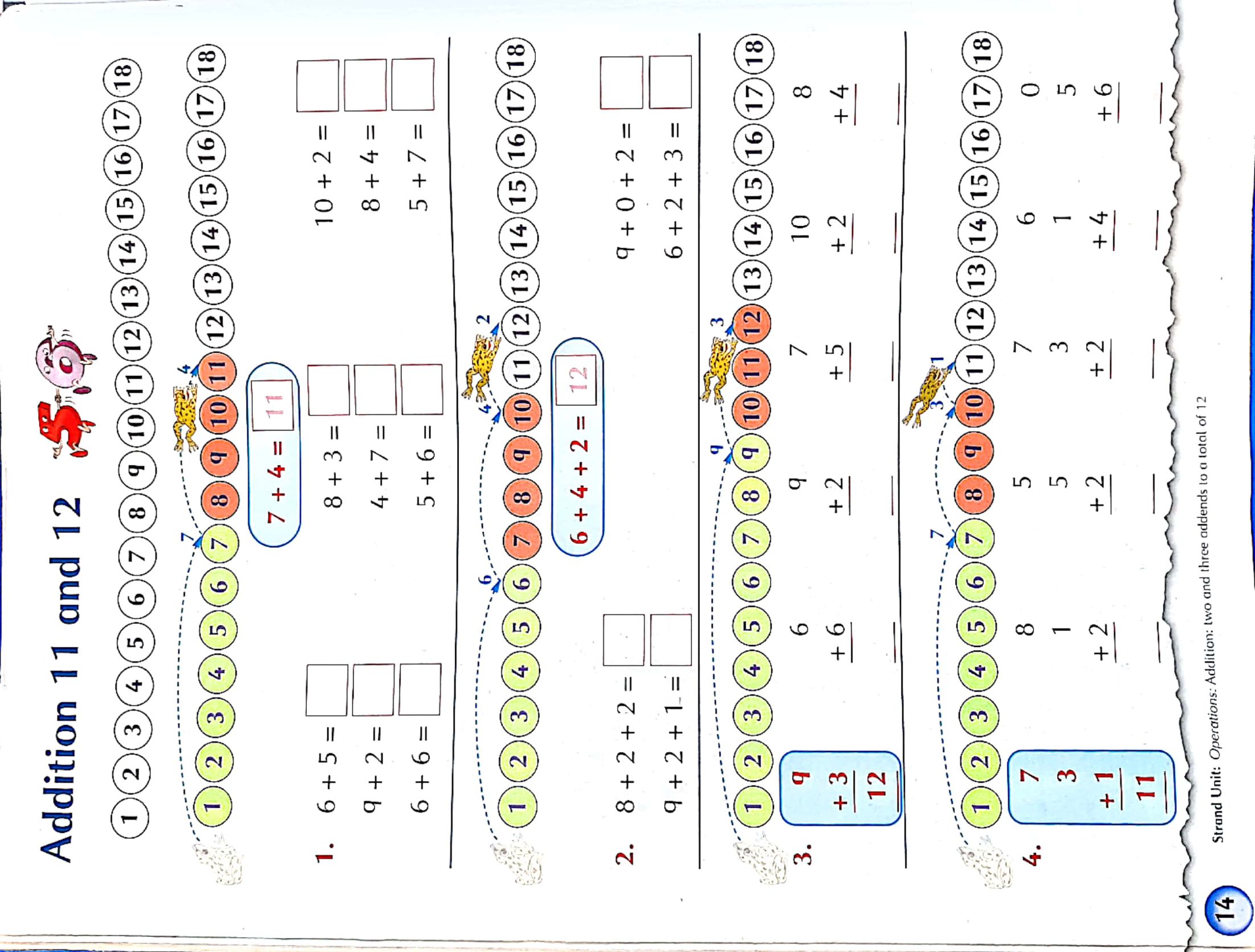 EnglishSpellbound Week 3 Read, write, spell words: (use the look, say, cover, write, check approach)Monday: come, could, dadTuesday: day, do, don’tWednesday: down, for, fromThursday: get, go, gotHome Reading Maths Tables +3 sheetEnglishRecount: Recall an event that you experienced with your child (birthday, holiday etc.). Ask them to describe the details using the headings in the template below. If possible they could fill in the plan one day and the following day they can use their plan to rewrite the event in their own words. This will take 3-4 days to complete.MathsPlease see pages attached below.